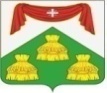 ПОСТАНОВЛЕНИЕАдминистрации муниципального образования Копнинское Собинского района 18.05.2020		                                                                                                               № 36с.ЗаречноеВ соответствии с Федеральным законом Российской Федерации от 06.10.2003 № 131-ФЗ «Об общих принципах организации местного самоуправления в Российской Федерации», Планом основных мероприятий муниципального образования в области гражданской обороны, предупреждения и ликвидации чрезвычайных ситуаций, обеспечения пожарной безопасности и безопасности людей на водных объектах на 2020 год, руководствуясь статьей 30 Устава муниципального образования, администрация  п о с т а н о в л я е т:1. Установить срок купального сезона после снятия режима повышенной готовности, установленного постановлением администрации Собинского района от 18.03.2020 № 322 «О внесении дополнений в постановление администрации района от 16.03.2020 № 310 «О дополнительных мерах по недопущению распространения заболеваний, вызванных новой коронавирусной инфекцией (2019-nCOV) на территории Собинского района».2. Главе администрации муниципального образования до 01.06.2020 года:2.1. определить перечень водных объектов на территории муниципального образования Копнинское, разрешенных для массового отдыха и купания населения; 2.2. организовать обследование и очистку дна водоемов, оборудование мест массового отдыха населения (пляжей);2.3. определить перечень водных объектов на территории муниципального образования Копнинское, запрещенных для массового отдыха и купания населения; 2.4. в местах, запрещенных для массового отдыха и купания, установить запрещающие знаки. 3. Контроль за исполнением постановления возложить на заместителя главы администрации.4. Настоящее  постановление  вступает  в силу  со  дня  подписания  и подлежит  размещению на  официальном сайте  администрации  МО Копнинское. Глава администрации                                                                         И.В.Голубев.О мерах по обеспечению безопасности населения на водных объектах МО Копнинское в летний период 2020 года